Печь – не только источник тепла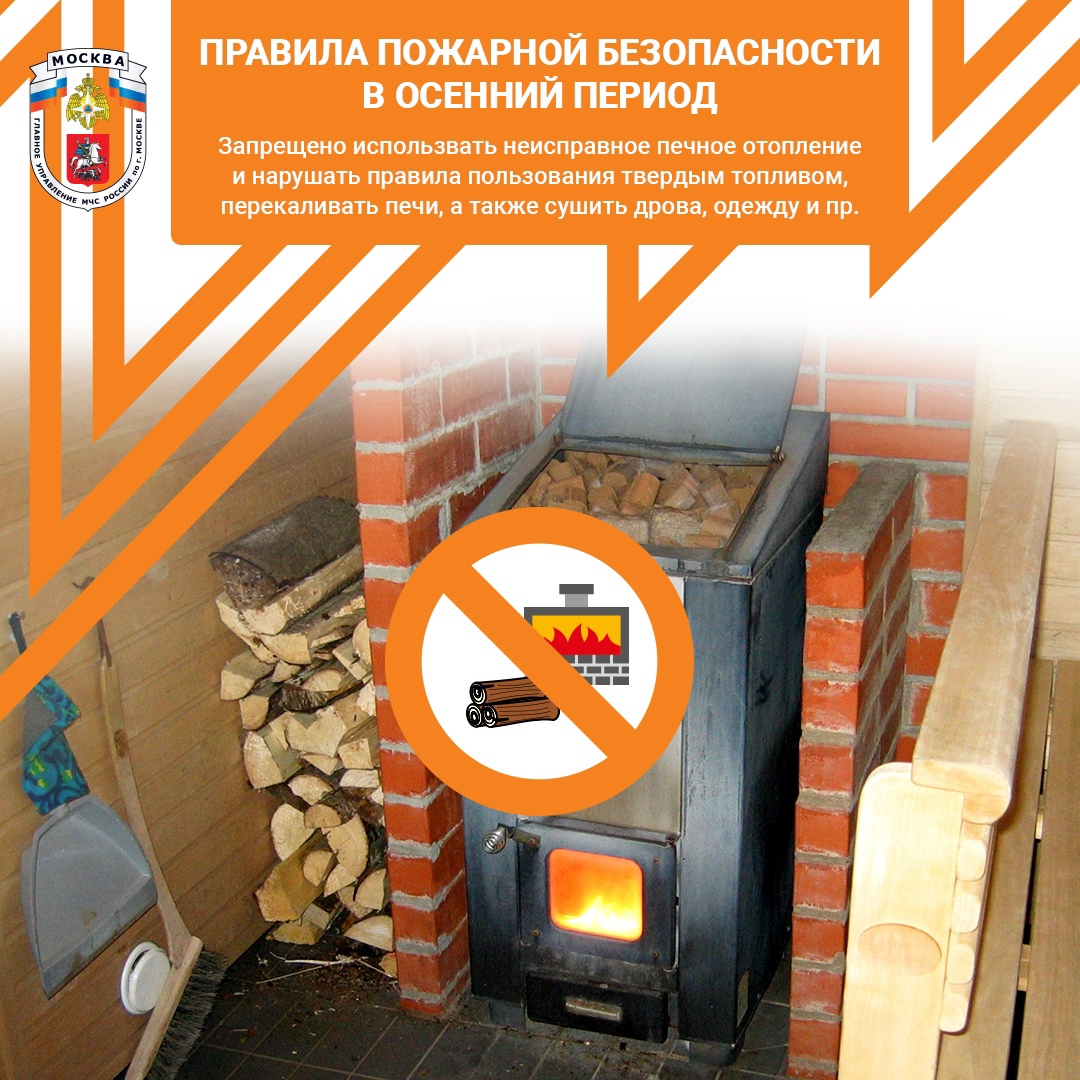 «Печь – не только источник тепла, но и источник пожарной опасности» - догма известная всем. Именно поэтому сотрудники Управления по ЮЗАО ГУ МЧС России по городу Москве призывают быть максимально внимательными при эксплуатации печного оборудования.Во время профилактический рейдов, в рамках операции «отопление», беседуя с жителями частного сектора, инспектора напоминают элементарные правила безопасности при использовании печей, и о том, что не следует ни в коем случае оставлять детей без присмотра рядом с печным отоплением.Так же населению вручают памятки были вручены амятки по пожарной безопасности. При наступлении осеннего отопительного сезона очень важно проверить, как хозяева содержат печи и исправна ли электропроводка.Общие требования безопасности К топке печей допускаются лица в возрасте не моложе 18 лет, ознакомленные с правилами топки печей (каминов) и настоящей инструкцией.При топке печей возможно воздействие на истопника и других лиц, находящихся в помещении следующих опасных и вредных факторов:возникновение пожара при оставлении без присмотра работающих печей;ожоги при разжигании топлива в печах бензином, керосином и другими легковоспламеняющимися жидкостями, а также при резком открывании дверцы топки и заглядывании в неё;отравление угарным газом при преждевременном закрытии задвижки дымохода.Перед топочным отверстием на деревянном полу должен быть прибит металлический лист размером не менее 50х70 см. Расстояние от топочных отверстий до сгораемых конструкций и материалов должно быть не менее 1,25 м.Очищать дымоходы и печи от сажи необходимо перед началом и в течение всего отопительного сезона не реже:1 раза в два месяца для отопительных печей;1 раза в месяц для кухонных плит и кипятильников.На чердаках все дымовые трубы и стены, в которых проходят дымовые каналы, должны быть побелены.Топливо (уголь, торф, дрова, опилки и др.) следует хранить в специально приспособленных для этого помещениях или на специально выделенных площадках, расположенных не ближе 8 м от сгораемых конструкций зданий и строений.Топка печей должна прекращаться не менее чем за 2 ч до отхода ко сну, или покидания помещения на длительный срок.При неисправности в работе печи затушить огонь в топке и принять меры по устранению неисправности.Перед началом отопительного сезона печь (камин) должна быть тщательно проверена и отремонтирована. Запрещается эксплуатировать неисправные печи и отопительные устройства.Истопник обязан соблюдать правила пожарной безопасности, знать места расположения первичных средств пожаротушения.Требования безопасности перед началом работы Проверить наличие у топочных отверстий на деревянном полу предтопочных металлических листов размером 50x70 см.Открыть заслонки дымоходов и убедиться в наличии тяги.Требования безопасности во время работы Не поручать присмотр за топящимися печами детям и посторонним лицам.Для предотвращения отравления угарным газом задвижки дымоходов закрывать только после того, как дрова прогорят полностью.Следить за тем, чтобы печи не были перекалены.При эксплуатации печного отопления запрещается: Складировать топливо непосредственно перед топочным отверстием печей.Применять для розжига печей бензин, керосин, дизельное топливо и другие легковоспламеняющиеся и горючие жидкости.Хранить в помещении запас топлива, более суточной потребности.Оставлять топящиеся печи без надзора.Сушить и складировать на печах дрова, одежду и другие сгораемые предметы и материалы.Топить углем, коксом или газом печи, неприспособленные для этих видов топлива.Применять для топки дрова, длина которых превышает размер топливника, топить печи при открытых дверцах.Топить печи при наличии в дымовых трубах, стенах, где проходят дымоходы, отверстий и трещин.Использовать вентиляционные и газовые каналы в качестве дымоходов печей.Крепить к дымовым трубам антенны радиоприемников, телевизоров, молниеприемники.Высыпать вблизи строений непогашенные золу и угли. Их следует залить водой и удалить в специально отведенное безопасное место.Требования безопасности в аварийных ситуациях При возникновении пожара немедленно сообщить о пожаре в ближайшую пожарную часть, и приступить к тушению очага возгорания с помощью первичных средств пожаротушения.При получении травмы немедленно оказать первую помощь пострадавшему, при необходимости отправить пострадавшего в ближайшее лечебное учреждение.Требования безопасности по окончании работы Убедиться в полном прогорании топлива, углей в топке печи и закрыть задвижки дымоходов.Перед выгребанием золы и углей из топки печи залить их водой, выгрести золу и угли из топки в металлический ящик с крышкой на ножках и вынести в специально отведённое место. Не выбрасывать золу и угли возле строений и заборов.Помните! Жизнь и здоровье Ваше и Ваших близких, а так же сохранность имущества зависят от соблюдения простейших мер безопасности.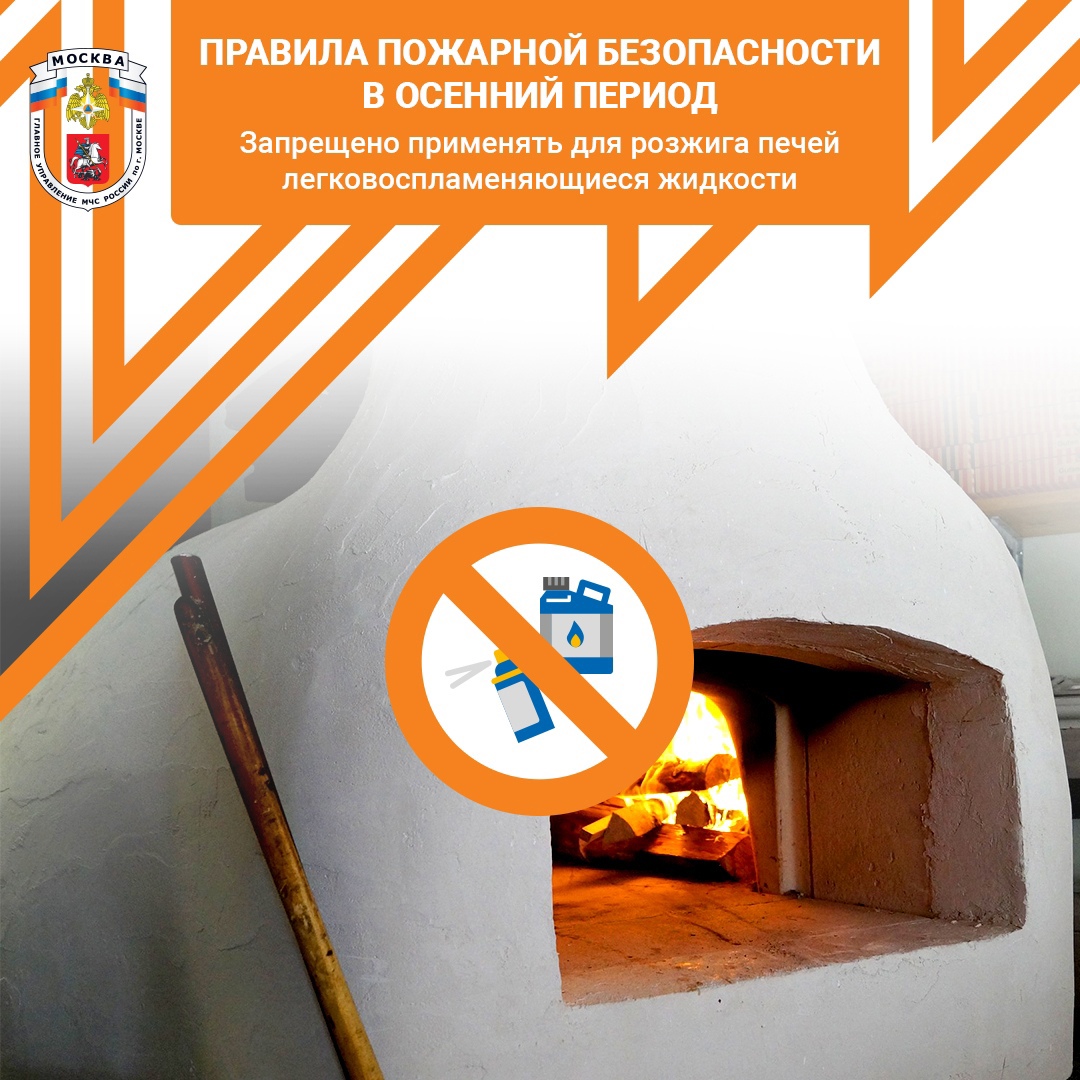 